TENDER ANNOUNCEMENT FOR 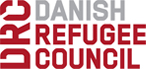 Hotel services in Beirut – Danish Refugee council The Danish Refugee Council (DRC) invites all hotels to participate in tendering of hotels services in Beirut – Lebanon.Tender Issuing date: 	16/10/2019Tender Closure Date:  30/10/2019 The following Invitation to Bid (ITB) Tender is being tendered through this notification during the above period:Tender NO: ITB/DAM/19/050The ITB documents can be requested by sending an E-mail (the subject is the ITB number) to the following E-mail:Email:  Procurement@drcsyria.dk  Phone:  Procurement department, +963-11-3340312The tender documents will provide all relevant information in detail, including date, time, and place for the submission of the Tender.Please quote the relevant ITB No. in all communication. إعلان عن مناقصة لتقديم الخدمات الفندقية في بيروت - المجلس الدنماركي  للاجئينالمجلس الدانمركي للاجئين (DRC ) يدعو جميع الفنادق للمشاركة في مناقصة لتقديم عرض اسعار  خدمات فندقية في بيروت - لبنان.تاريخ إصدار المناقصة:16/10/2019تاريخ إغلاق المناقصة: 30/10/2019يتم طرح الدعوة التالية ل تقديم عروض المناقصة من خلال هذا  الإعلان خلال الفترة المذكورة أعلاه :المناقصة رقم:  ITB/DAM/19/050ويمكن الحصول على وثائق المناقصة عبر ارسال بريد الكتروتي معنون برقم المناقصة على البريد التالي:البريد الإلكتروني : Procurement@drcsyria.dkالهاتف : إدارة المشتريات ، +963-11-3340312تتضمن وثائق المناقصة جميع المعلومات ذات الصلة في تفاصيل المناقصة بما في ذلك تاريخ والوقت و المكان لتقديم العروض .يرجى وضع رقمITB في جميع الاتصالات .